เอกสาร ณ วันยื่นคำขอให้รับหน่วยทรัสต์เป็นหลักทรัพย์จดทะเบียน ผ่านระบบ Digital IPOเอกสารเพิ่มเติมหมายเหตุ 1. เอกสารข้างต้นให้กรรมการผู้มีอำนาจลงนามของผู้ยื่นคำขอหรือผู้ได้รับมอบอำนาจรับรองความถูกต้องของสำเนาเอกสารด้วย2. เอกสารข้างต้นเป็นไปตามข้อบังคับตลาดหลักทรัพย์ฯ ว่าด้วยการรับ การเปิดเผยสารสนเทศ และการเพิกถอนหน่วยทรัสต์ของทรัสต์เพื่อการลงทุนข้าพเจ้าขอรับรองว่าข้อมูลตามที่ปรากฏในแบบแบบเปรียบเทียบคุณสมบัติข้างต้นถูกต้องและไม่ขาดข้อความที่ควรต้องแจ้งในสาระสำคัญลงชื่อ ...........................................................................                 					         (...........................................................................)ลงชื่อ ...........................................................................                 					         (...........................................................................)ข้อตกลงการจดทะเบียนหลักทรัพย์กับตลาดหลักทรัพย์แห่งประเทศไทยเขียนที่ .......................................................		วันที่ ................. เดือน .............................. พ.ศ. ..................ข้าพเจ้า บริษัทหลักทรัพย์จัดการกองทุน / บริษัท ….................................................................. ในฐานะเป็นผู้ก่อตั้งกองทรัสต์ซึ่งจะเข้าเป็นผู้จัดการกองทรัสต์เมื่อมีการก่อตั้งทรัสต์แล้ว / เป็นผู้จัดการกองทรัสต์ และข้าพเจ้า บริษัท / ธนาคาร .............................................................. ในฐานะทรัสตี ขอทำข้อตกลงกับตลาดหลักทรัพย์แห่งประเทศไทยว่าในการที่ตลาดหลักทรัพย์แห่งประเทศไทยได้รับชื่อกองทรัสต์                              เป็นหลักทรัพย์จดทะเบียนนั้น ข้าพเจ้ายินดีปฏิบัติตามข้อกำหนดในรูปแบบใดที่คณะกรรมการตลาดหลักทรัพย์แห่งประเทศไทยหรือตลาดหลักทรัพย์แห่งประเทศไทยออกใช้เกี่ยวกับหน่วยทรัสต์ของทรัสต์เพื่อการลงทุนในอสังหาริมทรัพย์โดยชอบทุกประการคณะกรรมการของบริษัทหลักทรัพย์จัดการกองทุน / บริษัท ได้มีมติในการประชุมคณะกรรมการครั้งที่ ..... เมื่อวันที่................................ (ตามเอกสารแนบ) ให้กรรมการผู้มีอำนาจของบริษัทลงนามในข้อตกลงฉบับนี้ลงชื่อ ...........................................................................               (...........................................................................)ลงชื่อ ...........................................................................               (...........................................................................) ลงชื่อ ...........................................................................               (...........................................................................)ลงชื่อ ...........................................................................               (...........................................................................) เรียน   กรรมการและผู้จัดการ         ตลาดหลักทรัพย์แห่งประเทศไทยด้วยข้าพเจ้า บริษัทหลักทรัพย์จัดการกองทุน/ บริษัท.....………........................................................…........              ในนามของ                       ชื่อกองทรัสต์                         (ชื่อภาษาอังกฤษ ……...…………...…………..…………..)              ที่อยู่............................…….............................................................. (ที่อยู่เป็นภาษาอังกฤษ ………………………….………….) โทรศัพท์....................................โทรสาร..............................… ประสงค์ที่จะสมัครเป็นสมาชิกทั่วไป (REGULAR MEMBER) โครงการบริการข้อมูลตลาดหลักทรัพย์แห่งประเทศไทย (SETINFO) โดยทางตลาดหลักทรัพย์ฯ ยินดียกเว้นค่าธรรมเนียมและค่าบริการข้อมูลพร้อมกันนี้ ข้าพเจ้า/บริษัทฯ ขอยืนยันว่าจะปฏิบัติตามระเบียบวิธีการและข้อกำหนดที่ตลาดหลักทรัพย์ฯกำหนดสำหรับสมาชิกทั่วไป ในกรณีที่ข้าพเจ้า/บริษัทฯ ไม่ปฏิบัติตามระเบียบดังกล่าวตลาดหลักทรัพย์ฯ อาจงดการให้บริการดังกล่าวแก่ข้าพเจ้า/บริษัทฯ โดยไม่ต้องแจ้งให้ข้าพเจ้า/บริษัทฯ ทราบล่วงหน้า จึงเรียนมาเพื่อโปรดพิจารณา	              ขอแสดงความนับถือ                                                                    ลงชื่อ …………………………..…………………………                                                                                        (………………………………………………………)                                                                               ลงชื่อ …………………………..…………………………                                                                                        (………………………………………………………)	               วันที่ ………………………………………………………หมายเหตุ : ผู้ยื่นคำขอเป็นผู้รับผิดชอบค่าใช้จ่ายในเรื่องอุปกรณ์คอมพิวเตอร์และค่าใช้จ่ายในการสื่อสาร     แบบแสดงรายงานการกระจายการถือหน่วยทรัสต์ของทรัสต์เพื่อการลงทุนในอสังหาริมทรัพย์ชื่อกองทรัสต์ณ วันที่ ............................................................................(กรณีมีหน่วยทรัสต์หลายชนิด ให้จัดทำแบบแสดงรายงานการกระจายการถือหน่วยทรัสต์แยกสำหรับหน่วยทรัสต์แต่ละชนิด)หน่วยทรัสต์ ......... หน่วย มูลค่าที่ตราไว้หน่วยละ …….. บาท รวม …….. ล้านบาทหมายเหตุ1. ให้นับการถือหน่วยทรัสต์ของกรรมการ ผู้จัดการ หรือผู้ดำรงตำแหน่งระดับบริหาร 4 รายแรกนับต่อจากผู้จัดการลงมา โดยให้นับรวมหน่วยทรัสต์ที่ถือโดยผู้ที่เกี่ยวข้อง และผู้ที่มีความสัมพันธ์ทางสายโลหิต ทางการสมรส หรือโดยการจดทะเบียนตามกฎหมายของบุคคลดังกล่าวข้างต้นด้วย และให้นับรวมหน่วยทรัสต์ที่ให้บุคคลอื่นถือแทนด้วย เช่น ผู้รับฝากทรัพย์สิน (Custodian) กองทุนส่วนบุคคล2. ผู้ถือหน่วยทรัสต์ > 5% ของทุนชำระแล้วที่มีลักษณะดังต่อไปนี้ ไม่เป็นผู้ถือหน่วยทรัสต์ที่เป็น Strategic Trust Unitholders ได้แก่ (1) ผู้ถือหน่วยทรัสต์ที่เป็นบริษัทประกันชีวิต บริษัทประกันภัย กองทุนรวม กองทุนสำรองเลี้ยงชีพ กองทุนประกันสังคม กองทุนบำเหน็จบำนาญ โครงการลงทุนที่ได้รับอนุมัติตามกฎหมาย และ (2) ผู้ถือหน่วยทรัสต์ดังกล่าวไม่มีการส่งตัวแทนเข้ามาเป็นกรรมการและผู้บริหารของข้อ 1.1 (หากมีการส่งตัวแทนเข้ามาเป็นกรรมการและผู้บริหารของข้อ 1.1 จะทำให้เป็น Strategic Trust Unitholders และต้องรายงานการถือหน่วยทรัสต์ในฐานะที่เป็นผู้ถือหน่วยทรัสต์ > 5% ตามข้อ 1.3)             บริษัทขอรับรองว่า สารสนเทศที่ได้รายงานไว้ในแบบแสดงรายงานการกระจายการถือหน่วยทรัสต์นี้ถูกต้องเป็นไปตามหลักเกณฑ์ที่กำหนดในข้อกำหนดของตลาดหลักทรัพย์ฯ ว่าด้วยการรับ การเปิดเผยสารสนเทศ และการเพิกถอนหน่วยทรัสต์ของทรัสต์เพื่อการลงทุนลงชื่อ ...........................................................................               (...........................................................................)ลงชื่อ ...........................................................................               (...........................................................................) เอกสารแนบ : รายชื่อผู้ถือหน่วยทรัสต์ที่เข้าข่าย Strategic Trust Unitholdersรายชื่อผู้ถือหน่วยทรัสต์ที่เข้าข่าย Strategic Trust Unitholdersส่วนที่ 1สรุปข้อมูลสำคัญของกองทรัสต์ (Fact Sheet)1/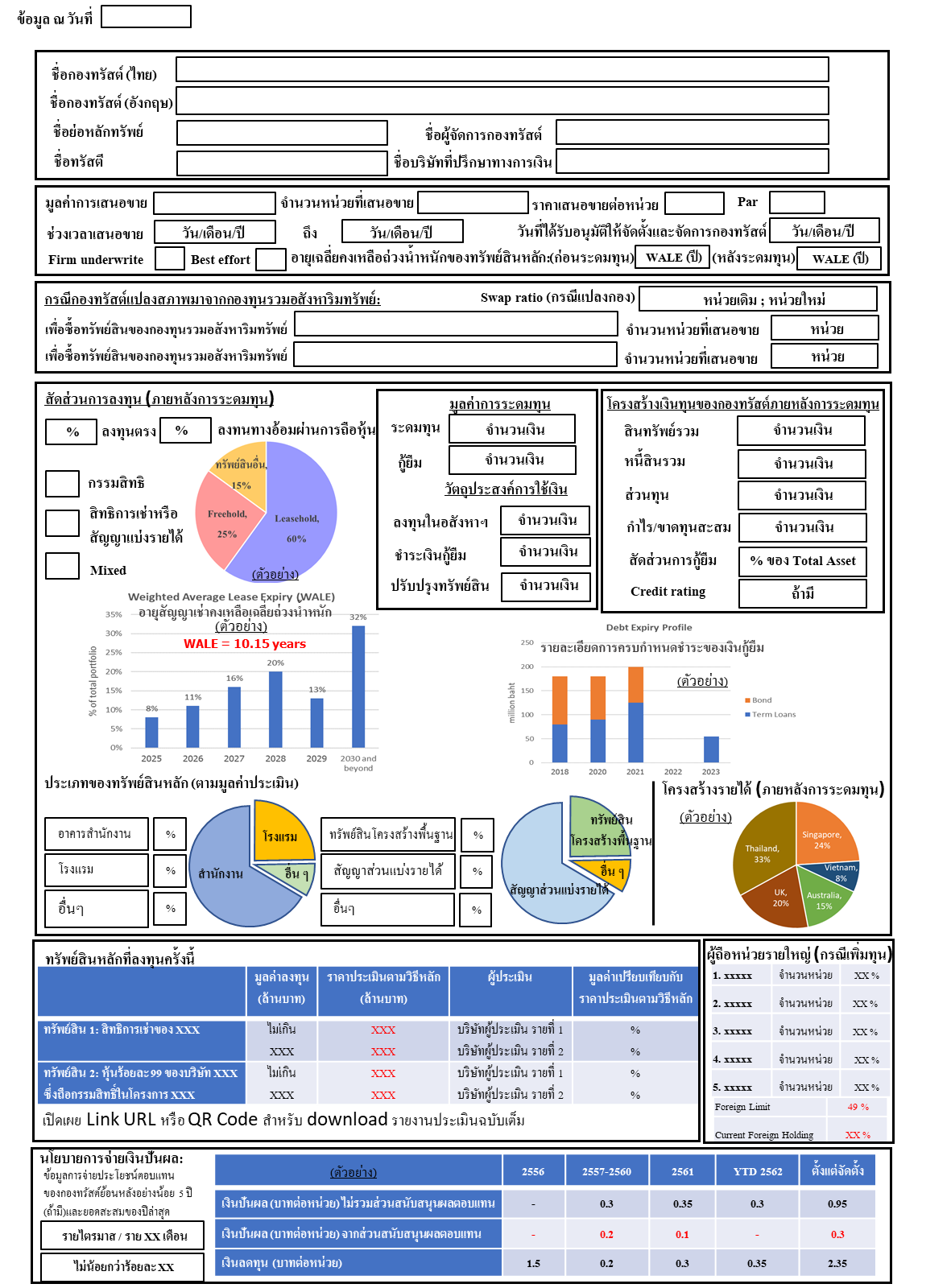 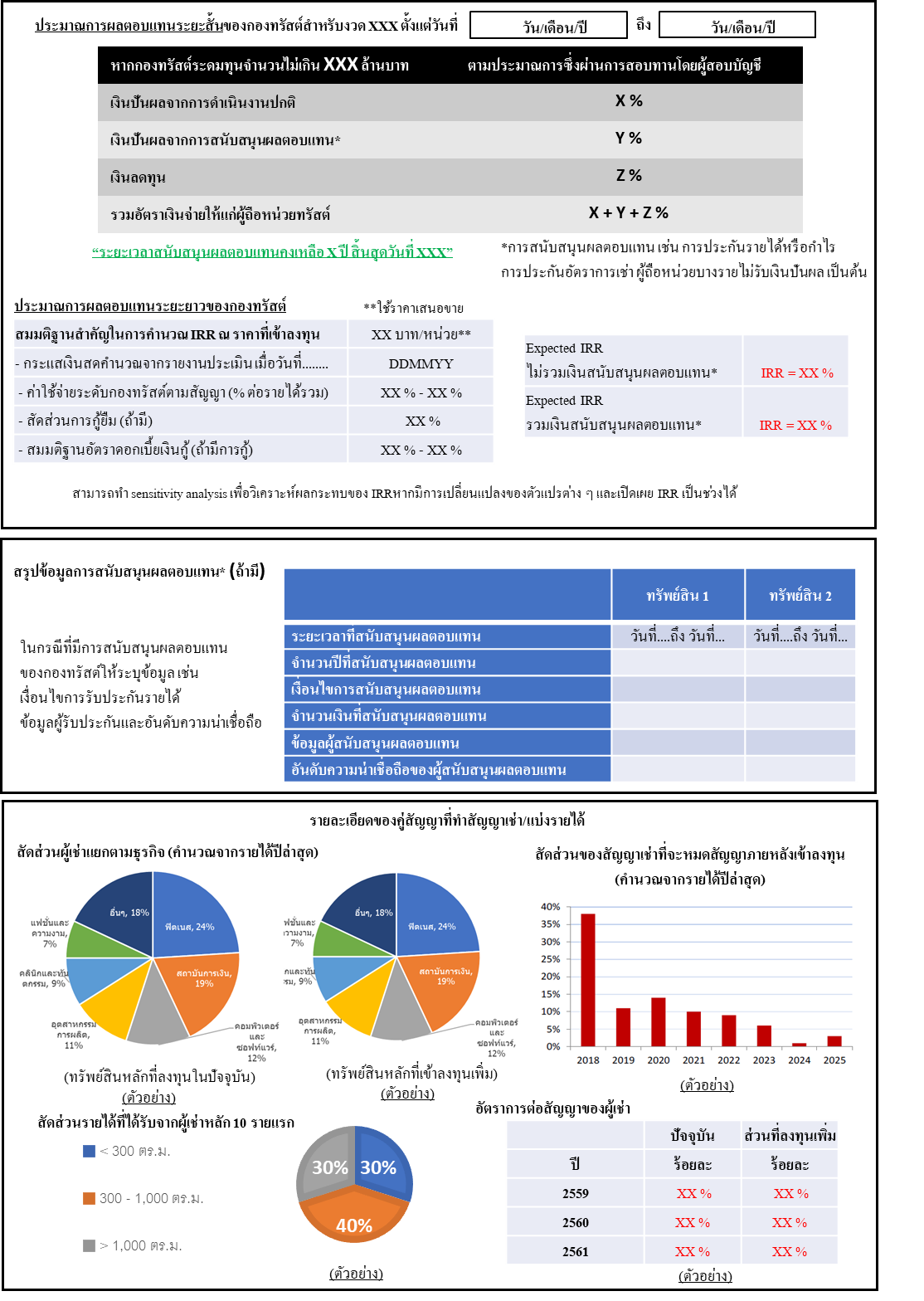 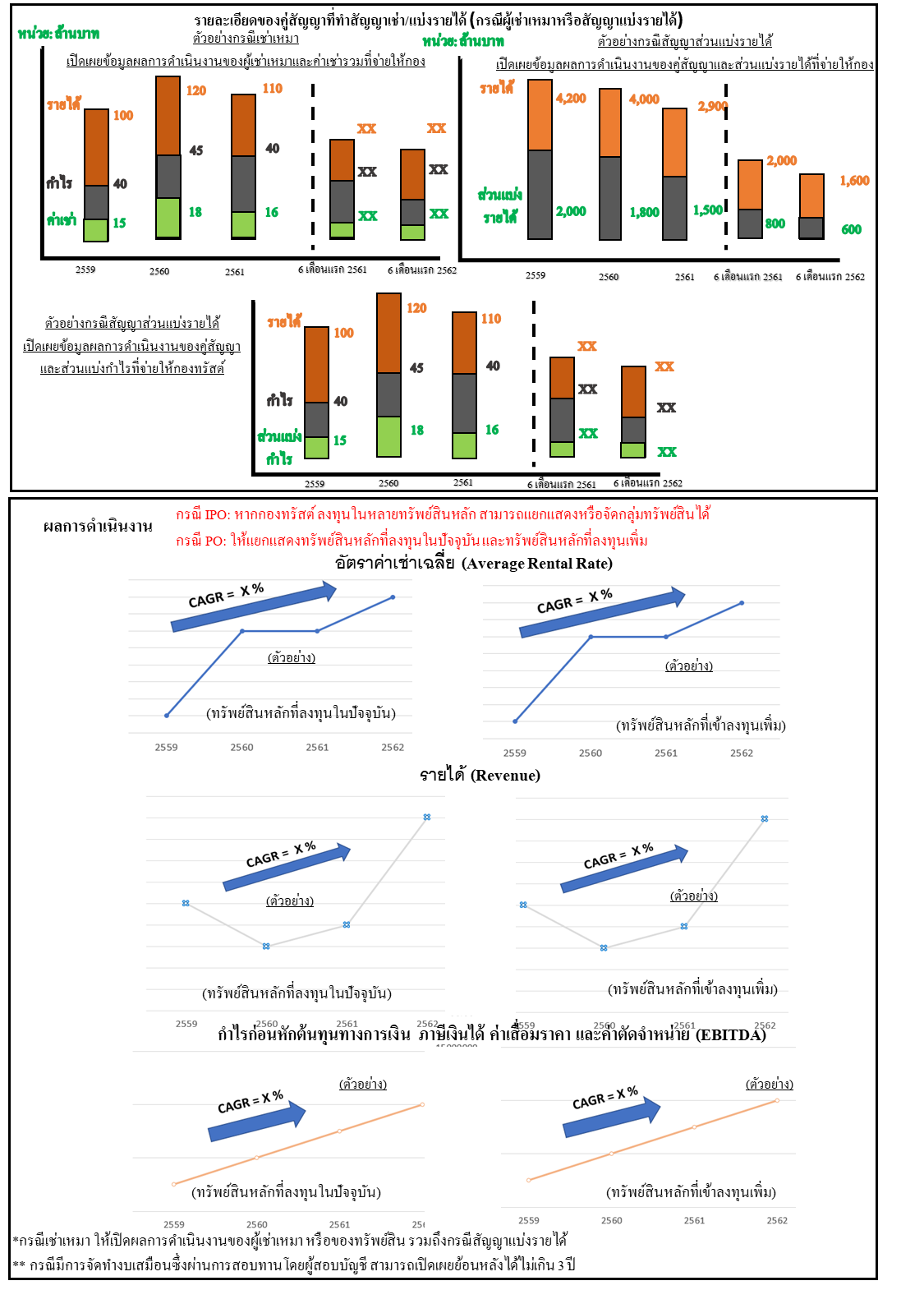 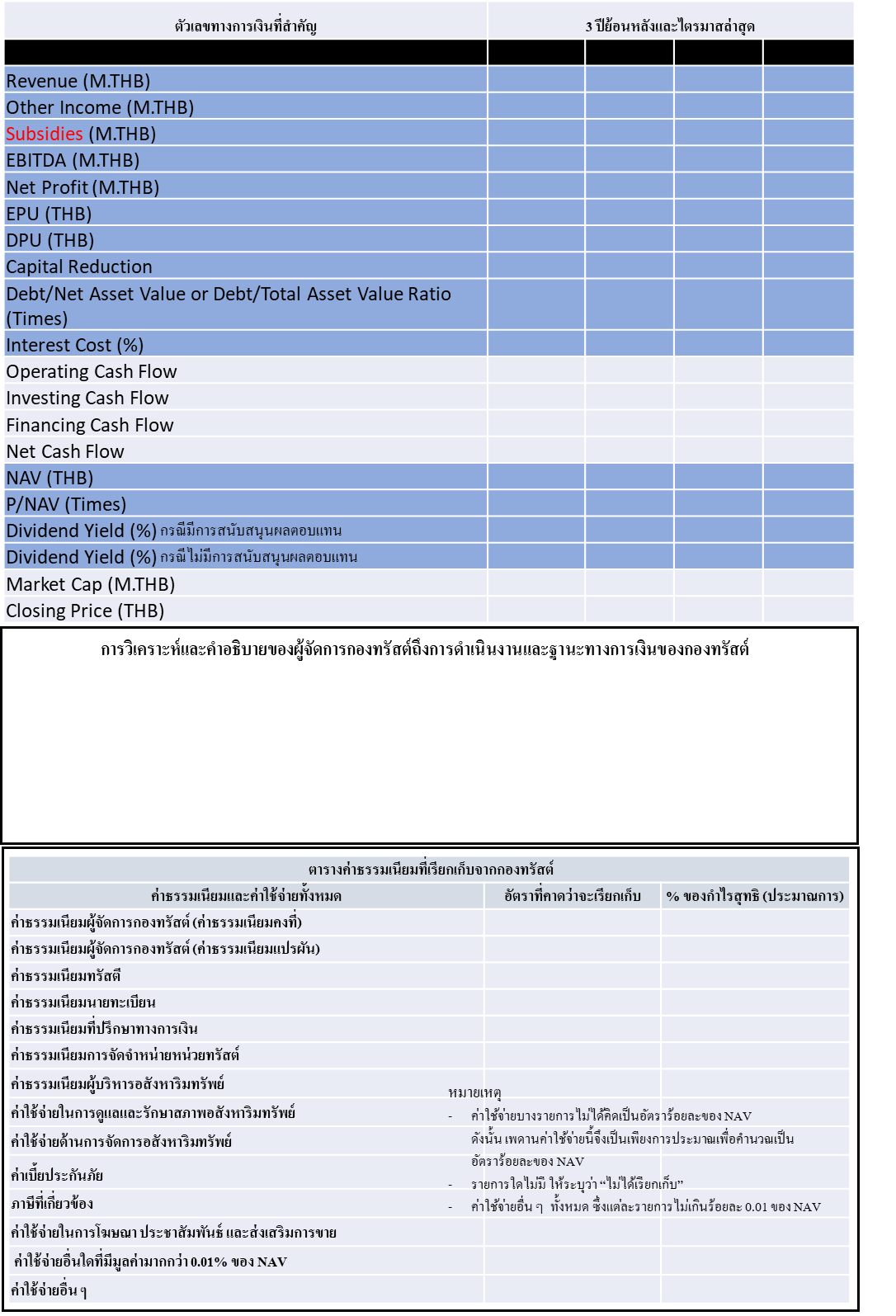 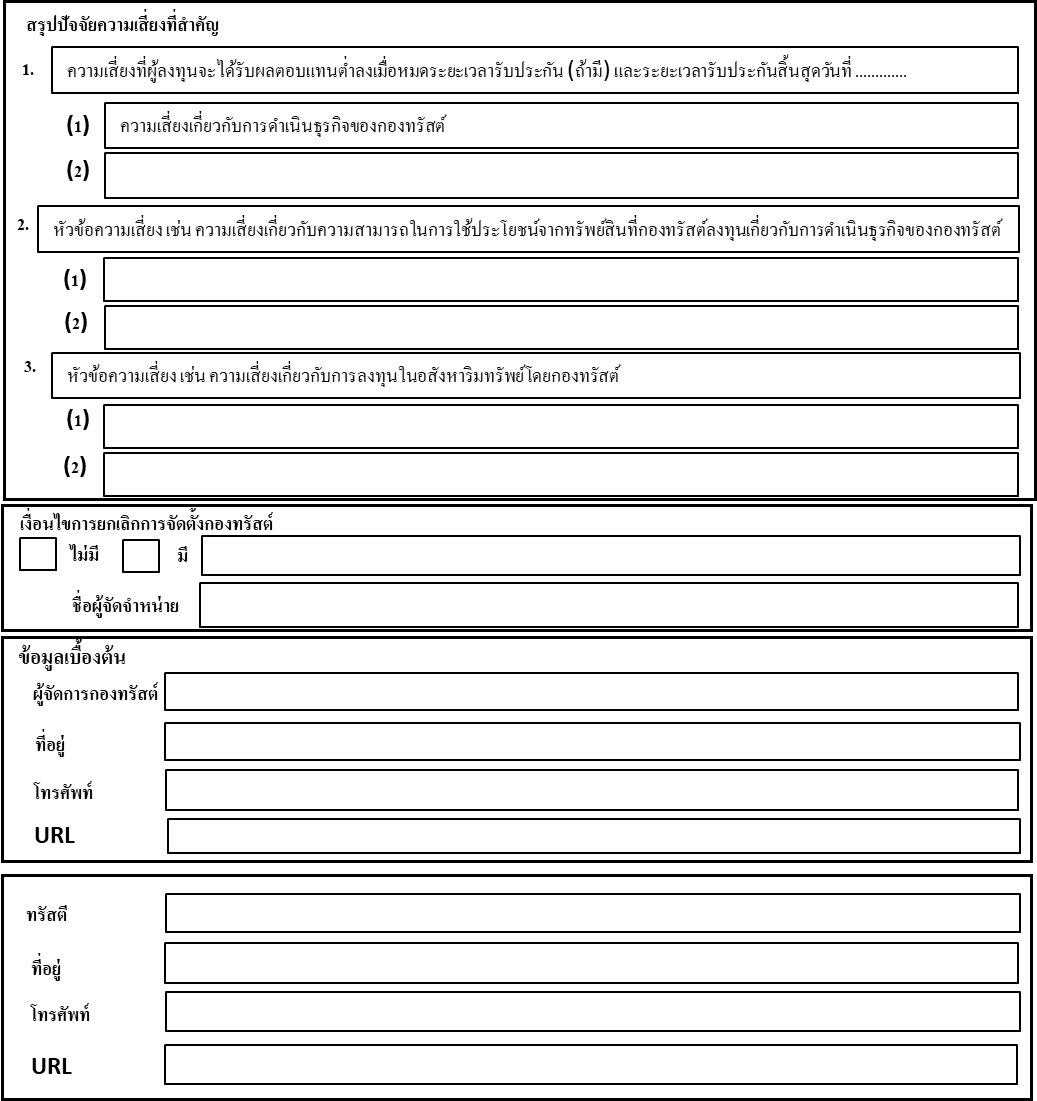 สรุปข้อสนเทศ (ส่วนเพิ่มเติม)(Information Memorandum (Additional))จัดทำโดย ...................(Prepared by)บริษัทขอรับรองว่าสารสนเทศที่ได้รายงานไว้ในสรุปข้อสนเทศฉบับนี้ถูกต้อง (The Company hereby certifies that the information reported in this information memorandum is correct.)	ลงชื่อ (Signed) ...........................................................................               (..........................................................................)	(กรรมการผู้มีอำนาจลงลายมือชื่อ           แทนผู้ยื่นคำขอพร้อมทั้งประทับตราบริษัท)	(Authorized directors sign on behalf of the Company with the Company’s seal affixed)ลงชื่อ (Signed)  ...........................................................................               (..........................................................................)1. แบบคำขอให้รับหน่วยทรัสต์ของทรัสต์เพื่อการลงทุนในอสังหาริมทรัพย์เป็นหลักทรัพย์จดทะเบียน (Gen จากระบบ Digital IPO)2. แบบเปรียบเทียบคุณสมบัติของหน่วยทรัสต์และกองทรัสต์3. แบบแสดงรายการข้อมูลการเสนอขายหน่วยทรัสต์ของสำนักงาน ก.ล.ต. (แบบ 69-REIT)4. รายงานความเห็นหรือคำรับรองของฝ่ายกฎหมายของผู้ยื่นคำขอ หรือสำนักงานกฎหมายภายนอกว่าหน่วยทรัสต์ที่ยื่นคำขอ ไม่มีข้อจำกัดในการโอน1. ข้อตกลงการจดทะเบียนหลักทรัพย์กับตลาดหลักทรัพย์ฯ2. เอกสารเกี่ยวกับการใช้งานระบบ SETPortal รวมทั้งโครงการบริการข้อมูล3. หนังสือรับรองการจัดตั้งกองทรัสต์จากทรัสตี4. รายงานการกระจายการถือหน่วยทรัสต์จัดทำโดยนายทะเบียนหลักทรัพย์5. แบบแสดงรายงานการกระจายการถือหน่วยทรัสต์ ตามแบบที่ตลาดหลักทรัพย์ฯ กำหนด6. เงินลงทุนในหลักทรัพย์ของกองทรัสต์คำนวณตามราคาทุนและราคาตลาดโดยให้แสดงเป็นรายหลักทรัพย์ ณ วันที่ล่าสุด7. รายงานมูลค่าสินทรัพย์สุทธิต่อหน่วยทรัสต์ของกองทรัสต์ ณ วันที่ล่าสุด8. สรุปข้อสนเทศทั้งฉบับภาษาไทยและฉบับภาษาอังกฤษ9. เอกสารแสดงการจดสิทธิการเช่า (ถ้ามี)10. หนังสือรับทราบการจัดตั้งกองทรัสต์จากสำนักงาน ก.ล.ต. (ถ้ามี)คุณสมบัติตามข้อบังคับครบถ้วนไม่ครบถ้วนเหตุผลสนับสนุนคุณสมบัติของหน่วยทรัสต์1. ชำระเต็มมูลค่าแล้วทั้งหมด2. ระบุชื่อผู้ถือ3. ไม่มีข้อจำกัดในการโอนหน่วยทรัสต์ ยกเว้น ข้อจำกัดที่เป็นไปตามกฎหมาย ทั้งนี้ต้องระบุข้อจำกัดนั้นไว้ในสัญญาก่อตั้งทรัสต์1. ..........................................................2. ..........................................................3. ..........................................................คุณสมบัติของกองทรัสต์1. กองทรัสต์ได้รับอนุญาตจากสำนักงาน ก.ล.ต.2. ผู้จัดการกองทรัสต์ได้รับความเห็นชอบจากสำนักงาน ก.ล.ต. และทรัสตีที่ได้รับอนุญาตจากสำนักงาน ก.ล.ต. 3. ผู้ถือหน่วยทรัสต์รายย่อยถือหน่วยทรัสต์รวมกันไม่น้อยกว่าร้อยละ 20 ของจำนวนหน่วยทรัสต์แต่ละชนิด   (กรณีมีหน่วยทรัสต์มากกว่า 1 ชนิด ให้ระบุจำนวนผู้ถือหน่วยรายย่อยและสัดส่วนของการถือหน่วยทรัสต์ของผู้ถือหน่วยรายย่อยของหน่วยทรัสต์แต่ละชนิด เพิ่มเติมด้วย)1. ..........................................................2. ..........................................................3. ..........................................................อื่นๆกองทรัสต์มอบหมายให้ตลาดหลักทรัพย์ฯ หรือบุคคลที่ตลาดหลักทรัพย์ฯ ให้ความเห็นชอบ ทำหน้าที่เป็นนายทะเบียนหลักทรัพย์จดทะเบียน...............................................................แบบแจ้งรายชื่อผู้เข้าใช้งานระบบ SET Portal ชื่อ                      กองทรัสต์                                       ชื่อย่อ............................................................................ชื่อ Login Name สำหรับเข้าระบบ : ...............................................................................................................(กำหนดเป็นภาษาอังกฤษตัวพิมพ์เล็ก / สามารถตามด้วยตัวเลขได้ / ความยาว 6-16 ตัวอักษร) ข้อมูลผู้ใช้งานชื่อ-นามสกุลผู้ใช้งาน : (นาย / นาง / นางสาว) ....................................................................................................สัญชาติ : ……………………………   ตำแหน่ง : ……………………….........  ฝ่าย : ………………………………..E-mail address : ……………………………………  เบอร์โทรศัพท์ : ……………………………………..…………..เบอร์โทรสาร : ………………………...……………..  เบอร์โทรศัพท์มือถือ : .…………………………………………. หมายเหตุ : ภายหลังผู้ใช้งานได้รับ Login Name และ Password จากตลาดหลักทรัพย์ฯ แล้ว สามารถเข้าระบบ SETPortal ผ่าน www.setportal.set.or.th เพื่อจัดทำและนำส่งแบบแจ้งรายชื่อผู้ใช้งานและผู้ประสานงานกับตลาดหลักทรัพย์ฯ (Contact Person) ต่อไป ใบสมัครเป็นสมาชิกทั่วไปโครงการบริการข้อมูลตลาดหลักทรัพย์แห่งประเทศไทย จำนวนราย        จำนวนหน่วย% ของ
ทุนชำระแล้ว 1. ผู้ถือหน่วยทรัสต์ที่เป็น Strategic Trust Unitholders    1.1 ผู้จัดการกองทรัสต์ ผู้บริหารอสังหาริมทรัพย์ และเจ้าของอสังหาริมทรัพย์เดิมที่สามารถควบคุมกิจการทรัพย์สินหลัก......................................................    1.2 กรรมการ ผู้จัดการ และผู้บริหาร ของบุคคลตาม 1.1              
   รวมถึงบุคคลที่มีความสัมพันธ์..........................................................    1.3 ผู้ถือหน่วยทรัสต์ที่ถือหน่วยทรัสต์ > 5% .........................................................    1.4 ผู้มีอำนาจควบคุมของกองทรัสต์และทรัสตี..........................................................2. ผู้ถือหน่วยทรัสต์รายย่อยที่ถือไม่ต่ำกว่า 1 หน่วยการซื้อขาย..........................................................3. ผู้ถือหน่วยทรัสต์รายย่อยที่ถือต่ำกว่า 1 หน่วยการซื้อขาย..........................................................รวมผู้ถือหน่วยทรัสต์ทั้งสิ้น..........................................................ชื่อจำนวนราย        จำนวนหน่วย% ของ
ทุนชำระแล้ว1. ผู้จัดการกองทรัสต์ ผู้บริหารอสังหาริมทรัพย์ และ
 เจ้าของอสังหาริมทรัพย์เดิมที่สามารถควบคุมกิจการ
 ทรัพย์สินหลัก    1...........................................................    2...........................................................    3...........................................................    รวม..........................................................2. กรรมการ ผู้จัดการ และผู้บริหาร ของบุคคลตาม 1.1              
รวมถึงบุคคลที่มีความสัมพันธ์    1...........................................................    2...........................................................    3...........................................................    รวม..........................................................3. ผู้ถือหน่วยทรัสต์ที่ถือหน่วยทรัสต์ > 5%     1...........................................................    2...........................................................    3...........................................................    รวม..........................................................4. ผู้มีอำนาจควบคุมของกองทรัสต์และทรัสตี    1...........................................................    2...........................................................    3...........................................................    รวม..........................................................รวมทั้งสิ้น..........................................................ข้อมูลทั่วไป(General Information)ข้อมูลทั่วไป(General Information)ข้อมูลทั่วไป(General Information)ข้อมูลทั่วไป(General Information)ข้อมูลทั่วไป(General Information)ข้อมูลทั่วไป  (General Information)สำนักงานของผู้จัดการกองทรัสต์ (เช่น ที่อยู่/ เบอร์โทรศัพท์และโทรสาร/ URL)(Location of REIT Manager i.e. Location / Telephone no. and FAX / URL)ข้อมูลทั่วไป  (General Information)ทุนจดทะเบียน (หน่วย) / ทุนชำระแล้ว (หน่วย)(Registered Capital (units) / Paid-up Capital (units))ข้อมูลทั่วไป  (General Information)จำนวนผู้ถือหน่วยทรัสต์รายย่อย (จำนวนรายและร้อยละ)(Distribution of minority unitholding (Free Float))(Number of unitholders and percentage of units)ข้อมูลการลงทุนในโครงการที่ไม่แล้วเสร็จ (ถ้ามี)(Information of investment in greenfield project(s) (if any))ลักษณะทรัพย์สินของโครงการที่ยังไม่แล้วเสร็จ(Asset characteristics of greenfield project(s))ข้อมูลการลงทุนในโครงการที่ไม่แล้วเสร็จ (ถ้ามี)(Information of investment in greenfield project(s) (if any))มูลค่าทรัพย์สินของโครงการที่ยังไม่แล้วเสร็จ(Project value of greenfield project(s))ข้อมูลการลงทุนในโครงการที่ไม่แล้วเสร็จ (ถ้ามี)(Information of investment in greenfield project(s) (if any))ระยะเวลาที่คาดว่าโครงการจะเริ่มมีรายได้เชิงพาณิชย์ (Expected timeframe for the project(s) to be completed)ข้อมูลการลงทุนในโครงการที่มีข้อตกลงในการซื้อคืน (REIT buy-back) (ถ้ามี)(Information of investment in REIT buy-back  project(s) (if any))ผู้ซื้อคืนทรัพย์สิน(Name of buyer)ข้อมูลการลงทุนในโครงการที่มีข้อตกลงในการซื้อคืน (REIT buy-back) (ถ้ามี)(Information of investment in REIT buy-back  project(s) (if any))ราคาที่จะซื้อคืนทรัพย์สิน(Price for assets buy-back)ข้อมูลการลงทุนในโครงการที่มีข้อตกลงในการซื้อคืน (REIT buy-back) (ถ้ามี)(Information of investment in REIT buy-back  project(s) (if any))ระยะเวลาในการซื้อคืนทรัพย์สิน(Timeframe for assets buy-back)ข้อมูลการลงทุนในโครงการที่มีข้อตกลงในการซื้อคืน (REIT buy-back) (ถ้ามี)(Information of investment in REIT buy-back  project(s) (if any))ประมาณการค่าใช้จ่ายในการบำรุงรักษาทรัพย์สิน (Expenses for assets maintenance)ข้อมูลการลงทุนในโครงการที่มีข้อตกลงในการซื้อคืน (REIT buy-back) (ถ้ามี)(Information of investment in REIT buy-back  project(s) (if any))ข้อมูลที่อาจกระทบต่อการตัดสินใจลงทุน (ถ้ามี)(Information affected to investment decision (if any))ข้อมูลเกี่ยวกับงบการเงิน   (Information of financial statements)วันที่สิ้นสุดรอบระยะเวลาบัญชี (Fiscal year end)ข้อมูลเกี่ยวกับงบการเงิน   (Information of financial statements)นโยบายการนำส่งงบการเงิน(Policy for financial statements submission)ข้อมูลเกี่ยวกับงบการเงิน   (Information of financial statements)นโยบายการคำนวณและประกาศมูลค่าทรัพย์สินสุทธิของกองทรัสต์(Policy for calculation and announcement of Net Asset Value of  trust)ข้อมูลเกี่ยวกับงบการเงิน   (Information of financial statements)สำนักงานตรวจสอบบัญชี (Auditting firm)ข้อมูลเกี่ยวกับงบการเงิน   (Information of financial statements)ผู้สอบบัญชี (Auditor(s))1.....2.....3......สถิติ (Key Statistics)มูลค่าทรัพย์สินสุทธิ(Net Asset Value)ณ วันที่ .................(As of)มูลค่าทรัพย์สินสุทธิต่อหน่วยทรัสต์ ................. บาท(Net Asset Value per Trust Unit (Baht))มูลค่าทรัพย์สินสุทธิรวม ................. ล้านบาท(Total Net Asset Value (Million Baht))ณ วันที่ .................(As of)มูลค่าทรัพย์สินสุทธิต่อหน่วยทรัสต์ ................. บาท(Net Asset Value per Trust Unit (Baht))มูลค่าทรัพย์สินสุทธิรวม ................. ล้านบาท(Total Net Asset Value (Million Baht))ณ วันที่ .................(As of)มูลค่าทรัพย์สินสุทธิต่อหน่วยทรัสต์ ................. บาท(Net Asset Value per Trust Unit (Baht))มูลค่าทรัพย์สินสุทธิรวม ................. ล้านบาท(Total Net Asset Value (Million Baht))สถิติ (Key Statistics)การกระจายการลงทุนของมูลค่าทรัพย์สินสุทธิ (Distribution of Net Asset Value)  เงินฝาก ....................... ล้านบาท(Deposits (Million Baht))หลักทรัพย์ที่ลงทุน ....................... ล้านบาท(Investment securities (Million Baht))หนี้สินอื่น ....................... ล้านบาท(Other liabilities (Million Baht))เงินฝาก ....................... ล้านบาท(Deposits (Million Baht))หลักทรัพย์ที่ลงทุน ....................... ล้านบาท(Investment securities (Million Baht))หนี้สินอื่น ....................... ล้านบาท(Other liabilities (Million Baht))เงินฝาก ....................... ล้านบาท(Deposits (Million Baht))หลักทรัพย์ที่ลงทุน ....................... ล้านบาท(Investment securities (Million Baht))หนี้สินอื่น ....................... ล้านบาท(Other liabilities (Million Baht))ข้อมูลผลประโยชน์(Information of benefits)นโยบายการจ่ายผลประโยชน์(Distribution Policy)ข้อมูลผลประโยชน์(Information of benefits)ข้อจำกัดในการรับผลประโยชน์(Restrictions of Distribution Payment)อื่นๆ (ถ้ามี)(Others (If any))เงื่อนไขการรับหลักทรัพย์ (Listing Conditions)อื่นๆ (ถ้ามี)(Others (If any))การเลิกกองทรัสต์และการดำเนินการของกองทรัสต์(Fund dissolution and procedures)